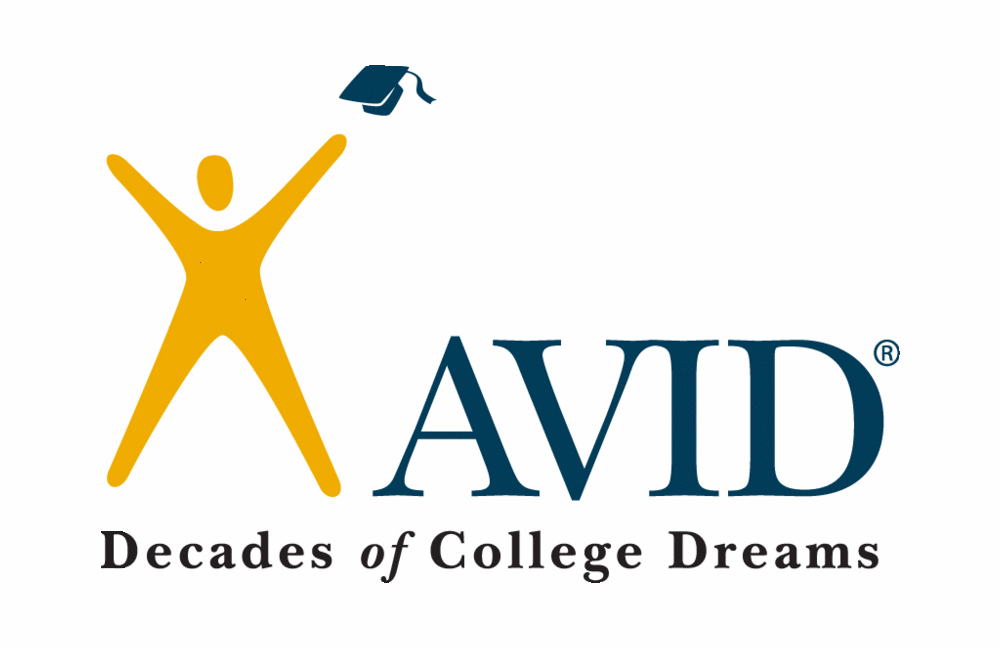 Are You…interested in going to college?tired of making average grades or not reaching your full potential?motivated to learn but not always sure how to succeed?ready to raise the bar and become a top HONORS student?desiring free tutoring during the school day to assist you in classes?desiring an elective with other students who really want to be at school and learn?Then AVID couldbe for you!Fill out the application and return it toMs. Peterson in the back office.Application Due Monday, April 25, 2016.What AVID is…The mission of AVID (Advancement Via Individual Determination) is to ensure that ALL students, especially those who find themselves “in the middle,” will succeed in rigorous curriculum, will complete a college prep path, and will become educated and responsible participants and leaders in society.The AVID student…Makes As, Bs, and even an occasional C Has the desire to go to collegeIs willing to work hardIs capable of completing rigorous curriculumMay fall short of his/her potential without AVIDIs in need of acceleration, not remediationPractices good citizenshipHas good attendanceEarns average to high test scoresMaintains a 2.5 or higher GPATakes notes in all classesIs on-trackStudies with a purpose dailyThe AVID application process…Fill out the application completely and neatly in pen. Typed responses are also acceptable.Ask two teachers to fill out the recommendation AND follow up by giving a Thank You note to each one.Turn in completed application to Ms. Peterson in the back office. Be ready for an interview with the school’s AVID Site Team.Check out http://www.avid.org/secondary.ashx for more information. Contact Lauren Pantoja, CHMS AVID Coordinator, lpantoja@pasco.k12.fl.us , orDavid Huyck, Principal, dhuyck@pasco.k12.fl.us , or 727-774-1301 if you have any questions.Please attach an eSembler summary.By signing below, I give permission for my student to apply for AVID and understand my role is to fully support him/her by being as involved as possible in my student’s education. Parent Signature ____________________________________________________By signing below, I understand my responsibilities should I be chosen as an AVID student. I am fully committed to working hard and preparing myself for college.Student Signature ___________________________________________________TWO TEACHER RECOMMENDATIONS ARE REQUIRED FOR YOUR APPLICATION TO BE CONSIDERED. PLEASE CUT THE LAST SHEET OF THIS APPLICATION IN HALF, FILL IN YOUR NAME, AND GIVE TO TWO TEACHERS OF YOUR CHOICE.The following student is applying for the AVID program. Teacher recommendations are a vital part of successful placement. Please take a moment to complete the Survey Monkey survey located at: https://www.surveymonkey.com/r/32KSCC9Thank you in advance for your help. If you cannot get this link to work, please email Lauren Pantoja at lpantoja@pasco.k12.fl.us for assistance.Student Name _______________________________________________ -----------------------------------------------------------------------------------------------------The following student is applying for the AVID program. Teacher recommendations are a vital part of successful placement. Please take a moment to complete Survey Monkey survey located at: https://www.surveymonkey.com/r/32KSCC9Thank you in advance for your help. If you cannot get this link to work, please email Lauren Pantoja at lpantoja@pasco.k12.fl.us for assistance.Student Name _______________________________________________ Please complete neatly in ink.Please complete neatly in ink.Student NameCurrent Grade & SchoolParent/Guardian NameMailing AddressHome PhoneCell PhoneParent EmailStudent EmailWhat is the highest level of education of:What is the highest level of education of:Your FatherYour MotherGradesMathScienceSSLAElec.Elec.CurrentLast Qtr.# of Missing AssignmentsWhat does your homework/study routine look like?In your opinion, what is the most difficult aspect of school?What are your goals for middle school, high school, and after?What activities are you involved in at school and/or in the community?Use the 1-4 scale (where 1 is not important and 4 is extremely important) to rate the following with how YOU feel and how you think your family feels.Use the 1-4 scale (where 1 is not important and 4 is extremely important) to rate the following with how YOU feel and how you think your family feels.Use the 1-4 scale (where 1 is not important and 4 is extremely important) to rate the following with how YOU feel and how you think your family feels.QuestionYouYour FamilyHow important is it for you to go to a 4-year college?1  2  3  41  2  3  4How important is it to complete all of your class assignments?1  2  3  41  2  3  4How important is it to make straight As?1  2  3  41  2  3  4How important is it to get into the AVID program?1  2  3  41  2  3  4Personal EssayUse the space on the back of the page (or attach a document) to describe yourself. Think about the following questions as you write. What makes you unique? What kind of learner/student are you? Why would you like to be considered for AVID at Chasco Middle? Make sure you edit and have someone proofread before final submission.